Publicado en Madrid el 29/05/2018 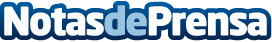 Mumyroom, la marca cuya colección de camisas para niño no deja a nadie indiferenteSeis años después de que Mumyroom se hiciera un hueco en el mercado con 50 modelos de camisas estampadas que dieron mucho que hablar, la franquicia de moda que nunca deja a nadie indiferente se está convirtiendo en una de las marcas cuya colección de camisas de diseño para niño más está triunfando en España y Estados UnidosDatos de contacto:Mumyroomhttps://mumyroom.com/es/911 377 708Nota de prensa publicada en: https://www.notasdeprensa.es/mumyroom-la-marca-cuya-coleccion-de-camisas Categorias: Nacional Franquicias Moda Emprendedores Consumo http://www.notasdeprensa.es